Undervisningsbeskrivelse Stamoplysninger til brug ved prøver til gymnasiale uddannelser Oversigt over gennemførte undervisningsforløbRetur til forsideOversigt over gennemførte flerfaglige forløb – disse hentes via hjemmesidenBeskrivelse af det enkelte undervisningsforløb (1 skema for hvert forløb)Retur til forsideBeskrivelse af det enkelte undervisningsforløb (1 skema for hvert forløb)Retur til forsideRetur til forsideRetur til forsideRetur til forsideRetur til forsideRetur til forsideTerminTermin hvori undervisningen afsluttes: maj-juni 2022InstitutionVarde Handelsskole og HandelsgymnasiumUddannelseHhxFag og niveauVØ niv. ALærere-mailadressePeter Nors fra november 2019 E-mailadresse: pno@vardehs.dkHoldHH1a2=> HH2a2=> HH3a2SemesterPeriodeTitelUndervisningsforløb/emnerTitel 1Virksomheden og dens økonomiTitel 2RapporteringTitel 3VirksomhedsanalyseTitel 4StrategiTitel 5LogistikTitel 6OptimeringTitel 7Investering og finansieringTitel 8Titel 9Titel 10SemesterPeriodeTitelUndervisningsforløb/emnerTitel 1Angiv titel for flerfagligt forløbTitel 2Angiv titel for flerfagligt forløbTitel 3***Titel 4Titel 5Titel 1Virksomhedens og dens økonomiIndholdAnvendt litteratur og andet undervisningsmateriale fordelt på kernestof og supplerende stofVirksomhedsøkonomi  - I-bogPeder Hay m. flSystime Kap. 1 - 7IT – værktøjer:-Word-Excel-Internet- GraphOmfangAnvendt uddannelsestidSærlige fokuspunkterKompetencer, læreplanens mål, progressionDen succesfulde startup-virksomhed Priskalkulation og Etableringsbudgettet. Resultatbudgettet og likviditetsbudgettet. Startup-virksomhedens ejerformer. Forretningsmodeller (Business Model Canvas). - interessenterIsær omkostninger og indtægterVæsentligste arbejdsformerKlasseundervisning/virtuelle arbejdsformer/projektarbejdsform/ KlasseundervisningElevarbejdeGruppearbejdePBL-forløb:  -    Kap. 3 omkostningerKap. 5 Indtjening plus Skjern Bank/ Nr. Nebel Spk.Kap. 7 Interessenter Kopenhagen FurTitel 2RapporteringIndholdAnvendt litteratur og andet undervisningsmateriale fordelt på kernestof og supplerende stofVirksomhedsøkonomi I-bogPeder Hay m. flSystime Kap. 9 - 10 afsluttet maj 2020Kap. 11 august 2021IT – værktøjer:-Word-Excel-Internet, især hjemmesider og regnskabsbaser-GraphOmfangAnvendt uddannelsestidSærlige fokuspunkterKompetencer, læreplanens mål, progressionVirksomhedens registreringssystem, herunder kontoplanens opbygning. Opstilling af resultatopgørelse, balance og noter for en handels- og produktionsvirksomhed. Årsrapporten med;RegnskabsklasserIndhold i årsrapportenGrundlæggende principper i årsrapportenVæsentligste arbejdsformerKlasseundervisning/virtuelle arbejdsformer/projektarbejdsform/anvendelse af fagprogrammer/skriftligt arbejde/eksperimentelt arbejdeKlasseundervisningElevarbejdeGruppearbejdePBL- forløb Engelsk regnskab - ECCO A/SPBL- forløb CSR - Københavns Lufthavne A/STitel 3VirksomhedsanalyseIndholdAnvendt litteratur og andet undervisningsmateriale fordelt på kernestof og supplerende stofVirksomhedsøkonomi I-bogPeder Hay m. flSystimeKap 12 - 16  virksomhedsanalyserKap17 + 18 CSR og analyseIT – værktøjer:-Word-Excel-Internet, især hjemmesider og regnskabsbaser-GraphOmfangAnvendt uddannelsestidSærlige fokuspunkterKompetencer, læreplanens mål, progressionRentabilitet med AG, OG, AOH, EKF, GR og gearingIndtjeningsevne med OG og indeksanalyser af omsætning og omkostningerKapitaltilpasning med AOH og indeksanalyse med omsætning og aktiverSoliditet og likviditetCSR- modeller med CSR-pyramiden, FN’s Global Compact (10-punkter), Code of Compact, Ashridges model FN’s 17 verdensmålNøgletal og indeksanalyse af CSR aktiviteterSupplerende: Forløb med EY om Sports Connection APSTværfagligt forløb med IØ og Matematik – Matematiske modellerForløb med WarWik BryghusTværfagligt forløb  med erhvervsret- Regulering af markedskræfterCSR i tekstilvirksomhederForløb fungerede som PBL-forløbVæsentligste arbejdsformerKlasseundervisning/virtuelle arbejdsformer/projektarbejdsform/anvendelse af fagprogrammer/skriftligt arbejde/eksperimentelt arbejdeKlasseundervisningElevarbejdeGruppearbejdePBL- forløb Engelsk regnskab - ECCO A/SPBL- forløb CSR - Københavns Lufthavne A/STitel 4StrategiIndholdAnvendt litteratur og andet undervisningsmateriale fordelt på kernestof og supplerende stofVirksomhedsøkonomi I-bogPeder Hay m. flSystimeKap 19- 23 StrategiIT – værktøjer:-Word-Excel-Internet, især hjemmesider og regnskabsbaser-GraphOmfangAnvendt uddannelsestidSærlige fokuspunkterKompetencer, læreplanens mål, progressionOverordnet:-Styringsmodel-Styringsområder og niveauerStrategimodeller:Interne og eksterne forhold => PESTELPorters Five ForcesBoston- model og PLC-kurvenPorters generiske strategierPorters værdikædeAnsoff’s vækststrategier plus horisontal/vertikal integrationSammenhæng til BMC - Business Model canvasVæsentligste arbejdsformerKlasseundervisning/virtuelle arbejdsformer/projektarbejdsform/anvendelse af fagprogrammer/skriftligt arbejde/eksperimentelt arbejdeKlasseundervisningElevarbejdeGruppearbejdeTitel 5LogistikIndholdAnvendt litteratur og andet undervisningsmateriale fordelt på kernestof og supplerende stofVirksomhedsøkonomi I-bogPeder Hay m. flSystimeKap 24- 29 LogistikIT – værktøjer:-Word-Excel-Internet, især hjemmesider og regnskabsbaser-GraphOmfangAnvendt uddannelsestidSærlige fokuspunkter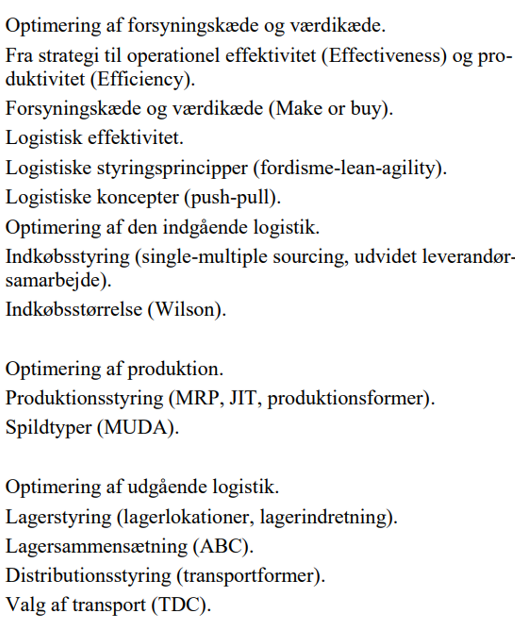 Væsentligste arbejdsformerKlasseundervisning/virtuelle arbejdsformer/projektarbejdsform/anvendelse af fagprogrammer/skriftligt arbejde/eksperimentelt arbejdeKlasseundervisningElevarbejdeGruppearbejdeVirksomhedsbesøg ved Sky-Light, VardePBL – forløb om DSV A/S og NTG A/STitel 6OptimeringIndholdAnvendt litteratur og andet undervisningsmateriale fordelt på kernestof og supplerende stofVirksomhedsøkonomi I-bogPeder Hay m. flSystimeKap 30 OmkostningerKap. 31 – 32 optimeringIT – værktøjer:-Word-Excel-Internet, især hjemmesider og regnskabsbaser-GraphOmfangAnvendt uddannelsestidSærlige fokuspunkterKompetencer, læreplanens mål, progressionOmkostninger:Definitioner VO og KOForløb -Proportional, progressiv og degressiv (PPD)Valg mellem KO og VO – høj eller lav teknikOptimering:Optimeringsteknikker – Enheds-, total- eller differensmetodenOptimeringsmetoder – Tabel, grafisk eller matematiskSituationer:Fri kapacitet => vælge efter størst DB/MB/IBEn knap faktor => vælge efter størst differensbidragFlere knappe faktorer => Lineær programmeringUdvidelse af kapacitetStigning i VOStigning i KOVæsentligste arbejdsformerKlasseundervisning/virtuelle arbejdsformer/projektarbejdsform/anvendelse af fagprogrammer/skriftligt arbejde/eksperimentelt arbejdeKlasseundervisningElevarbejdeGruppearbejdTitel 7Investering og finansieringIndholdAnvendt litteratur og andet undervisningsmateriale fordelt på kernestof og supplerende stofVirksomhedsøkonomi I-bogPeder Hay m. flSystimeKap. 33 og 35  investering og finansieringIT – værktøjer:-Word-Excel-Internet, især hjemmesider og regnskabsbaser-GraphOmfangAnvendt uddannelsestidSærlige fokuspunkterKompetencer, læreplanens mål, progression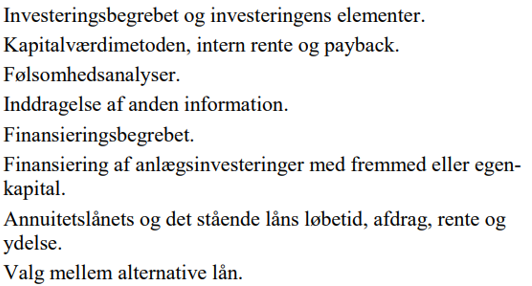 Væsentligste arbejdsformerKlasseundervisning/virtuelle arbejdsformer/projektarbejdsform/anvendelse af fagprogrammer/skriftligt arbejde/eksperimentelt arbejdeKlasseundervisningElevarbejdeGruppearbejdePBL-forløb om DSV A/A og NTG A/S